ПРЕСС-СЛУЖБА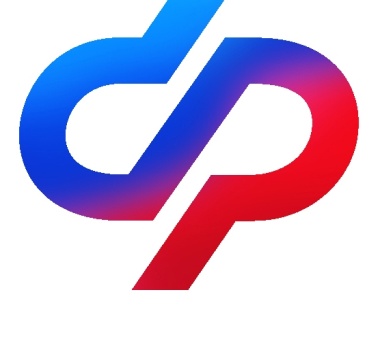 ОТДЕЛЕНИЯ ФОНДА ПЕНСИОННОГО И СОЦИАЛЬНОГО СТРАХОВАНИЯ РОССИЙСКОЙ ФЕДЕРАЦИИПО ВОЛГОГРАДСКОЙ ОБЛАСТИ                                           400001, г. Волгоград, ул. Рабоче-Крестьянская, 16      Официальный сайт Отделения СФР по Волгоградской области –  sfr.gov.ru/branches/volgograd/Отделение СФР по Волгоградской области проактивно оформило более 12 тысяч СНИЛС новорождённым в 2023 годуВ 2023 году Отделение Социального фонда России по Волгоградской области проактивно открыло 12 307 лицевых счетов с постоянным страховым номером для новорождённых. Родителям малыша не пришлось самостоятельно никуда обращаться: СНИЛС оформляется на основании данных из информационных систем ЗАГС. СНИЛС — второй по необходимости документ после регистрации рождения ребёнка. Без него малышу невозможно оформить медицинский полис и встать на учёт в поликлинике. Страховой номер также используется при назначении различных социальных льгот, пособий, в том числе для получения сертификата на материнский капитал. «Сведения об индивидуальном лицевом счёте направляются в личный кабинет мамы на портале Госуслуг сразу после того, как из реестра ЗАГС в систему Социального фонда России поступает информация о рождении ребёнка. Если у родителя нет подтверждённой учётной записи на портале, для получения СНИЛС можно обратиться в клиентскую службу Отделения СФР или ближайший МФЦ с паспортом и свидетельством о рождении ребёнка. Страховой номер предоставят в день обращения», — пояснил управляющий ОСФР по Волгоградской области Владимир Федоров. Напомним, что раньше документ выдавался в виде зелёной пластиковой карточки. Ими продолжают пользоваться те, у кого они уже есть. С 2019 года вместо карточки выдаётся бумажное уведомление, заверенное территориальным органом СФР или МФЦ.